 HEP TX Registration Form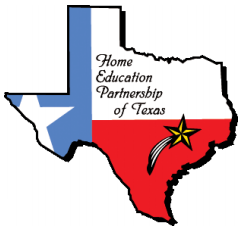                2021-2022Name _____________________________ Age ______ Grade______ Male/FemaleAddress ____________________________ City _______________ Zip ________Parent(s) Names____________________________________________________Parent email(s)______________________ Student email _____________________Parent/phone: ______/________________ Cell/Home _____________ Cell/HomeParent/phone:  ______/___________ Cell/Home   Student Phone: _________________(Please note that we MUST have a contact that can be reached during school hours.)Other Emergency contact name/phone: __________________________________Does your child have any medical issues or learning differences? __________ If, so, please list: ___________________________________________________________ESA member?   Yes/No     Yearbook Club?  Yes/No   Graduating this year with us?  Yes/No Registration InformationPAYMENT INFORMATION:Cash  /  Check  /  Credit Card  (Visa / Mastercard)For credit card payments by mail, please complete the following:(This information will be destroyed after payment received. We do not keep it on file.)Card#________________________ Expiration ________(mm/dd/yy)Numeric Street # or PO Box number________________ Zip __________(Card billing address)PAYMENT AGREEMENT:  (Please read carefully as this is a legal contract.)     I understand and agree that my signature on this registration form constitutes a contractual agreement between HEP of Texas and myself.  I understand and agree to pay in full for any and all classes that my child is enrolled in even if my child withdraws from the class during the semester.  HEP of Texas reserves the right to pursue the collection of any outstanding fees due and that if a legal judgment is sought, the undersigned will be responsible for all court costs, attorney fees, and course fees.  I also understand that if my child contracts Covid-19 at an HEP TX, Inc. function, HEP TX will not be held liable, nor will its employees.  I HAVE CAREFULLY READ THIS CONTRACT AND UNDERSTOOD ITS CONTENTS, AND I VOLUNTARILY SIGN THE SAME AS MY OWN FREE ACT.  MY SIGNATURE BELOW ALSO CONFIRMS THAT I HAVE READ AND UNDERSTAND HEP TX’S STATEMENT OF FAITH AND AGREE TO ABIDE BY IT (posted on the HEPTX.com web page).   Signature _______________________ Relationship ___________ Date_________                                (Parent/Guardian)(Rev. 9/8/2021)Course Name (list each class you are purchasing)RecommendationAttached or Seen(Honors classes)CostExample:  JTT 9√$1090.00FOR OFFICE USE ONLY:Class Sub-Total (includes non-refundable deposits)$___________Less Previously Paid Deposits $___________Finance Fee(s) @$15/class (non-refundable)$___________Due Today - ½ Downpayment + Finance Charges (Unless using a customized plan)$___________Remaining Balance Due October 31 (Nov. 1)And November 30…$___________In two equal payments of $___________Please note that late payments will result in a 15% charge per month on outstanding amounts. Please note that late payments will result in a 15% charge per month on outstanding amounts. Forms Received (check off):Waiver ____, Ins. Card ____, Medical: _____,   Teacherease (explained) ___, Initialed: _____                                                             Teacherease Added:__________Forms Received (check off):Waiver ____, Ins. Card ____, Medical: _____,   Teacherease (explained) ___, Initialed: _____                                                             Teacherease Added:__________